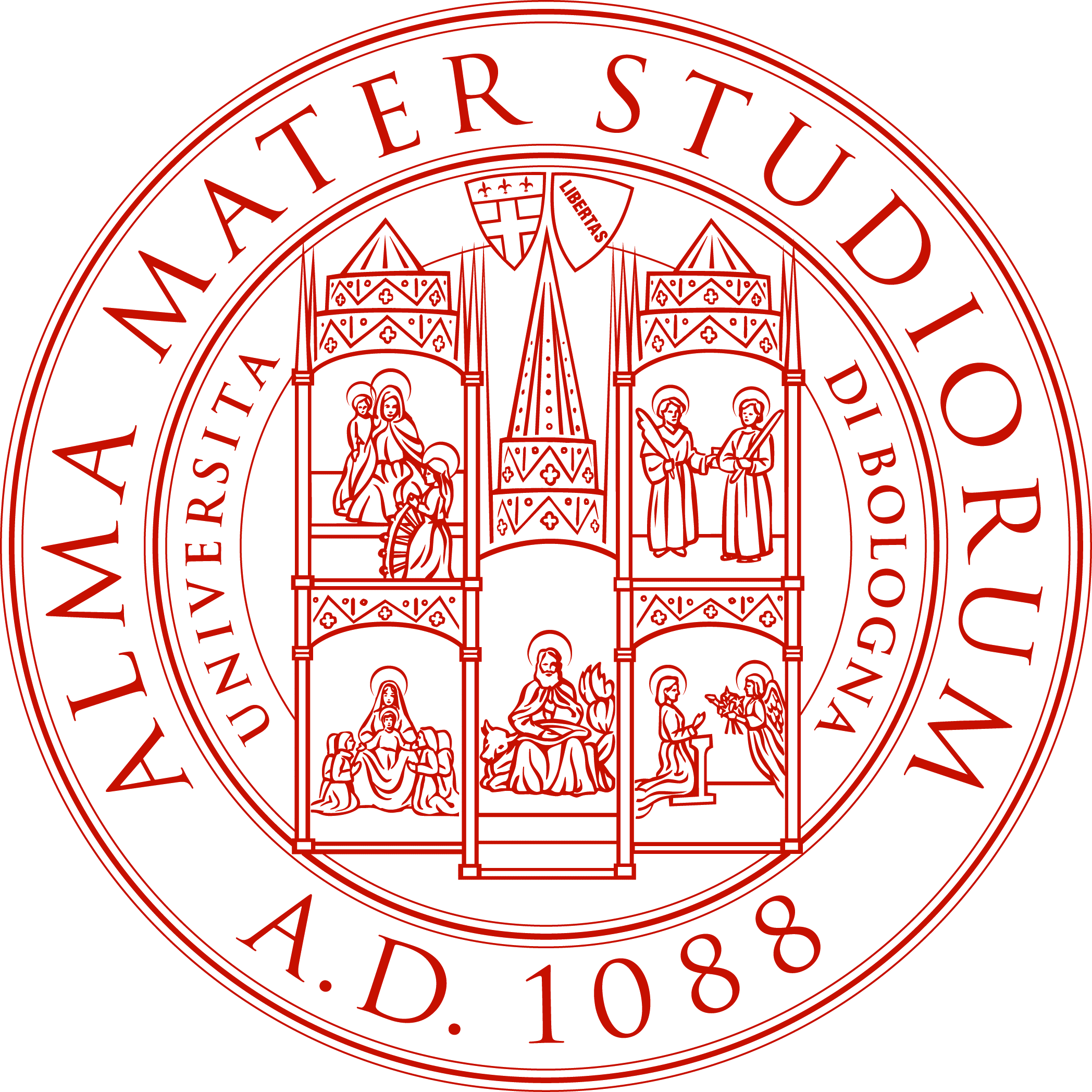 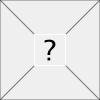 MASTER UNIVERSITARIOdi I livello“DIRITTO DEL LAVORO”Università degli Studi di Bolognaa.a. 2017/2018Primo cicloGiovedì 11 gennaio 2018  Ore 14-16 Presentazione Master (A. Pizzoferrato)Ore 16-18 Economia del lavoro (E. Argentesi)Aula 2Venerdì 12 gennaio 2018 Ore 14-16 Diritto fiscale e previdenziale del lavoro (G. Zampini)Ore 16-18 Diritto del lavoro (M. Miscione - I contratti per l'assunzione)Aula 2Sabato 13 gennaio 2018 Ore 9-11 Diritto del lavoro (E. Menegatti)Ore 11-13 Economia del lavoro (E. Argentesi)Aula 2Giovedì 18 gennaio 2018 Ore 15-17 Diritto del lavoro (D. Casale)Ore 17-19 Sicurezza sul lavoro e tutela della privacy (A. Pizzoferrato)Aula 2Venerdì 19 gennaio 2018Ore 14-16 Diritto fiscale e previdenziale del lavoro (Zampini)Ore 16-18 Diritto del lavoro (M. Miscione - Orario di lavoro)Aula 2Sabato 20 gennaio 2018  Ore 9-11 Diritto del lavoro (D. Casale)Ore 11-13 Diritto e tecniche di negoziazione collettiva (F. Lunardon)Aula 2Giovedì 25 gennaio 2018 Ore 14-17 Diritto e tecniche di negoziazione collettiva (A. Pilati)Ore 17-19 Diritto del lavoro (E. Menegatti)Aula 2Venerdì 26 gennaio 2018 Ore 14-17 Diritto fiscale e previdenziale del lavoro (G. Zampini)Ore 17-19 Diritto e tecniche di negoziazione collettiva (A. Pilati)Aula 2Sabato 27 gennaio 2018 Ore 9-11 Sicurezza sul lavoro e tutela della privacy (A. Pizzoferrato)Ore 11-13 Economia del lavoro (E. Argentesi)Aula 2Giovedì 1 febbraio 2018 Ore 14-17 Ore 17-19 Seminario "Strumenti di gestione del personale" (S. Stelitano)Aula 2Venerdì 2 febbraio 2018 Ore 14-17 Economia del lavoro (A. Argentesi)Ore 17-19 Diritto e tecniche di negoziazione collettiva (F. Lunardon)Aula 2Sabato 3 febbraio 2018 Ore 9-11 Diritto del lavoro (M. Miscione - Ammortizzatori sociali)Ore 11-13 Sicurezza sul lavoro e tutela della privacy (A. Montanari)Aula 2Giovedì 8 febbraio 2018Ore 14-16 Seminario "Strumenti di gestione del personale" (S. Stelitano)Ore 16-19 Aula 2Venerdì 9 febbraio 2018 Ore 14-16 Diritto del lavoro (E. Menegatti)Ore 16-19 Diritto e tecniche di negoziazione collettiva (F. Lunardon)Aula 2Sabato 10 febbraio 2018Ore 9-11 Seminario "Strumenti di gestione del personale" (S. Stelitano)Ore 11-13 Sicurezza sul lavoro e tutela della privacy (A. Montanari)Aula 2Giovedì 15 febbraio 2018 Ore 14-16 Legal English for Business (W. Bromwich)Ore 16-18 Diritto del lavoro (D. Casale)Aula 2Venerdì 16 febbraio 2018 Ore 14-16 Legal English for Business (W. Bromwich)Ore 16-19 Diritto e tecniche di negoziazione collettiva (F. Lunardon)Aula 2Sabato 17 febbraio 2018 Ore 10-11 Seminario "Strumenti di gestione del personale" (S. Stelitano)Ore 11-13 Diritto del lavoro (M. Miscione - Tutela dei diritti)Aula 2Giovedì 22 febbraio 2018Ore 14-16 Diritto fiscale e previdenziale del lavoro (G. Zampini)Ore 16-18 Economia del lavoro (E. Argentesi)Aula MagnaVenerdì 23 febbraio 2018 Ore 14-16 Diritto e tecniche di negoziazione collettiva (F. Lunardon)Ore 16-18 Economia del lavoro (E. Argentesi)Aula 3Sabato 24 febbraio 2018 Ore 9-11 Diritto e tecniche di negoziazione collettiva (E. Pascale)Ore 11-13 Legal English for Business (W. Bromwich)Aula 2Giovedì 1 marzo 2018 Lezioni annullate causa maltempoVenerdì 2 marzo 2018 Ore 14-17 Sicurezza sul lavoro e tutela della privacy (M. Lai)Ore 17-19 Seminario "Strumenti di gestione del personale" (S. Stelitano)Aula 3Sabato 3 marzo 2018 Ore 9-11 Diritto e tecniche di negoziazione collettiva (E. Pascale)Ore 11-13 European Labour Law (E. Traversa)Aula 2Giovedì 8 marzo 2018 Ore 15-18 Sicurezza sul lavoro e tutela della privacy (M. Lai)Ore 18-20 Diritto e tecniche di negoziazione collettiva (E. Pascale)Aula 1Venerdì 9 marzo 2018 Ore 14-16 Diritto e tecniche di negoziazione collettiva (E. Pascale)Ore 16-18 Sicurezza sul lavoro e tutela della privacy (M. Del Conte)Aula 2Sabato 10 marzo 2018 Ore 9-11 Diritto fiscale e previdenziale del lavoro (A. Carinci)Ore 11-13 Sicurezza sul lavoro e tutela della privacy (M. Lai)Aula 2Giovedì 15 marzo 2018 Ore 15-17 Seminario "Strumenti di gestione del personale" (S. Stelitano)Ore 17-19 European Labour Law (E. Traversa)Aula 1Venerdì 16 marzo 2018 Ore 14-16 Diritto fiscale e previdenziale del lavoro (A. Carinci)Ore 16-19 Diritto fiscale e previdenziale del lavoro (G. Zampini)Aula 2Sabato 17 marzo 2018				Ore 9-11 Economia del lavoro (E. Argentesi)Ore 11-13 Diritto fiscale e previdenziale del lavoro (A. Carinci)Aula 2Giovedì 22 marzo 2018 Ore 14-16 Diritto fiscale e previdenziale del lavoro (A. Carinci)Ore 16-18 Diritto e tecniche di negoziazione collettiva (G. Zilio Grandi / M. Biasi)Ore 18-20 European Labour Law (E. Traversa)Aula 1Venerdì 23 marzo 2018 Ore 14-16 Diritto fiscale e previdenziale del lavoro (A. Carinci)Ore 16-18 Seminario "Il mobbing in una dimensione transnazionale" (M. Velardo)Aula 1Sabato 24 marzo 2018				Ore 9-11Ore 11-13 Testimonianza aziendale Dott. R. Mazzoni, direttore HR ItaltractorAula 2Dal 29 marzo al 3 aprile: INTERRUZIONE PERIODO PASQUALE